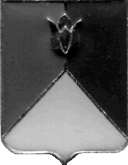 РОССИЙСКАЯ ФЕДЕРАЦИЯ  АДМИНИСТРАЦИЯ КУНАШАКСКОГО МУНИЦИПАЛЬНОГО РАЙОНАЧЕЛЯБИНСКОЙ  ОБЛАСТИПОСТАНОВЛЕНИЕот 27.01. 2016 г.  №77О специализированной службе по вопросам похоронного делав Кунашакском муниципальном районеВ соответствии с Федеральным законом  от 06.10.2003 г. № 131-ФЗ «Об общих принципах организации местного самоуправления в Российской Федерации», Федеральным законом от 12.01.1996 года № 8-ФЗ «О погребении и похоронном деле», Уставом Кунашакского муниципального района, и с целью регулирования отношений, связанных с предоставление гарантированного перечня услуг по погребению на безвозмездной основеПОСТАНОВЛЯЮ:Утвердить Положение о деятельности специализированной службы по вопросам похоронного дела в Кунашакском муниципальном районе согласно приложению.Наделить муниципальное унитарное предприятие «Ресурс» полномочиями специализированной службы по вопросам похоронной службы.Директору МУП «Ресурс» (Вафин Х.К.) привести в соответствие с настоящим постановлением  учредительные документы.Управляющему делами администрации Кунашакского муниципального района (Якупова Ю.Р.) опубликовать настоящее постановление в газете «Кунашакские вести» и на официальном сайте Кунашакского муниципального района  www.kunashak.ru в сети Интернет.Организацию выполнения настоящего постановления возложить на заместителя главы администрации по инвестициям и сельскому хозяйству М.К.Басырова..Глава  района                          оригинал подписан                                      С.Н. АминовПриложение к постановлению администрации Кунашакского муниципального  районаот 27.01.2016 г. № 77ПОЛОЖЕНИЕ О ДЕЯТЕЛЬНОСТИ СПЕЦИАЛИЗИРОВАННОЙ СЛУЖБЫ ПО ВОПРОСАМ ПОХОРОННОГО ДЕЛА В КУНАШАКСКОМ РАЙОНЕ ЧЕЛЯБИНСКОЙ ОБЛАСТИСтатья 1. Общие положенияСпециализированная служба по вопросам похоронного дела на территории Кунашакского  района Челябинской области (далее - специализированная служба) - созданная органами местного самоуправления служба, на которую возлагаются полномочия по исполнению гарантий погребения умерших с учетом их волеизъявления и обязанность по оказанию гарантированного перечня услуг по погребению на безвозмездной основе. В своей деятельности специализированная служба руководствуется действующим законодательством Российской Федерации, нормативными правовыми актами администрации Кунашакского района, настоящим Положением. Отказ специализированной службы в оказании гарантированного перечня услуг по погребению на безвозмездной основе в связи с отсутствием у нее необходимых средств или по другим основаниям недопустим. Специализированная служба может предоставлять на платной основе услуги сверх гарантированного перечня услуг по погребению, а также оказывать за плату услуги из гарантированного перечня в случае, если лицо, взявшее на себя обязанность осуществить погребение умершего, получило социальное пособие на погребение либо имеет намерение его получить не позднее шести месяцев со дня смерти в порядке, установленном частью 3 статьи 10 Федерального закона "О погребении и похоронном деле". Предоставление услуг по погребению на платной основе осуществляется согласно стоимости услуг, предоставляемых по гарантированному перечню услуг по погребению, а также стоимости услуги по погребению при отсутствии супруга, близких родственников, иных родственников либо законного представителя умершего или при невозможности осуществить ими погребение, а также при отсутствии иных лиц, взявших на себя обязанность осуществить погребение и стоимости услуги по погребению умерших, личность которых не установлена органами внутренних дел в определенные законодательством Российской Федерации сроки, утвержденные постановлением администрации Кунашакского района и государственным учреждением – отделением Пенсионного фонда РФ по Челябинской области. В целях соблюдения норм Гражданского кодекса Российской Федерации (ст. и ст. 421) специализированная служба не вправе обязывать (понуждать) приобретать у нее ритуальные услуги, в том числе на платной основе услуги, входящие в предусмотренный Федеральным законом "О погребении и похоронном деле" гарантированный перечень услуг по погребению.Статья 2. Основные функции и обязанности специализированной службыОсновными функциями специализированной службы являются погребение умерших и оказание услуг, связанных с погребением. При осуществлении погребения умершего специализированная служба осуществляет:2.1. По письменному заявлению лица, взявшего на себя обязанность осуществить погребение умершего, оказание услуг по погребению на безвозмездной основе согласно гарантированному перечню, который включает в себя:Оформление документов, необходимых для погребения: медицинского свидетельства о смерти; свидетельства о смерти и справки о смерти, выдаваемых органами ЗАГС. Предоставление и доставку в один адрес гроба и других предметов, необходимых для погребения, включая погрузочно-разгрузочные работы: гроб из пиломатериалов, обитый х/б тканью; подушка ритуальная; покрывало ритуальное из х/б ткани. Перевозку тела (останков) умершего от места нахождения тела (останков) до кладбища, включая перемещение до места захоронения. Погребение: расчистка и разметка места для рытья могилы; копка могилы ручным способом; забивка крышки гроба, опускание гроба в могилу, засыпка могилы, устройство надгробного холма; предоставление и установка ритуального регистрационного знака с надписью (фамилия, имя, отчество умершего, даты его рождения и смерти). Качество услуг, предоставляемых согласно гарантированному перечню услуг по погребению, за исключением указанных в пункте 2.1.1, должно соответствовать требованиям, установленным органами местного самоуправления. Стоимость услуг, предоставляемых согласно гарантированному перечню услуг по погребению, за исключением указанных в пункте 2.1.1, определяется органами местного самоуправления и государственным учреждением – отделением Пенсионного фонда РФ по Челябинской области. 2.2. Специализированная служба также осуществляет погребение в следующих случаях:2.2.1. При отсутствии супруга, близких родственников, иных родственников либо законного представителя умершего или при невозможности осуществить ими погребение, а также при отсутствии иных лиц, взявших на себя обязанность осуществить погребение, погребение умершего на дому, на улице или в ином месте на территории Кунашакского района после установления органами внутренних дел его личности в течение трех суток с момента установления причины смерти, которая не является насильственной. В данномслучае разрешения от правоохранительных органов не требуется. Если причина смерти имеет насильственный, криминальный характер (убийство, дорожно-транспортное происшествие и т.п.), разрешение на захоронение от органов предварительного следствия получают врач, судебно-медицинский эксперт. Представителю специализированной службы передается копия данного разрешения на захоронение.Погребение умерших, личность которых органами внутренних дел в определенные законодательством Российской Федерации сроки не установлена (неопознанные умершие). Погребение осуществляется с согласия указанных органов путем предания тела (останков) умершего земле на специально отведенных участках кладбищ. В соответствии со ст. 178 Уголовно-процессуального кодекса РФ кремация неопознанных умерших не допускается. Перечень услуг, оказываемых специализированной службой при погребении умерших, указанных в пунктах 2.2.1 и 2.2.2 настоящего Положения, включает в себя: а) оформление документов, необходимых дляпогребения; б) облачение тела;в) предоставление и доставку гроба;г) перевозку умершего на кладбище, включая погрузочно-разгрузочные работы и перемещение гроба с телом умершего до места погребения;д) погребение: копка могилы ручным способом; опускание гроба в могилу; засыпка могилы, устройство надмогильного холма; установка регистрационной таблички с регистрационным номером. Стоимость услуг, предоставляемых согласно гарантированному перечню услуг по погребению умерших, не работавших и не являвшихся пенсионерами, мертворожденных детей по истечении 196 дней беременности, а также умерших, личность которых не установлена органами внутренних дел, определяется постановлением администрации Кунашакского района от 30.12.2014 г. № 2241 «Об утверждении стоимости услуг по погребению» и возмещается специализированной службе по вопросам похоронного дела за счет средств федерального бюджета в размере, установленном Федерального закона от 1 декабря 2014 № 384 «О федеральном бюджете на 2015 год и плановый период 2016 и 2017 годов» и постановлением правительства РФ от 12.10.2010 № 813 «О сроках индексации предельного размера стоимости услуг представляемых согласно гарантированному перечню услуг по погребению, подлежащей возмещению специализированной службе по вопросам похоронного дела, а также предельного размера социального пособия на погребение». Порядок возмещения за счет средств федерального бюджета специализированным службам по вопросам похоронного дела стоимости услуг, предоставляемых согласно гарантированному перечню услуг по погребению умерших, не работавших и не являвшихся пенсионерами, мертворожденных детей по истечении 196 дней беременности устанавливается ФЗ №8 «О погребении и похоронном деле» от 8 декабря 1995г.Статья 3. Основные требования к организации порядка деятельности специализированной службы3.1. Специализированная служба должна иметь:на праве собственности, аренды или другом законном основании специально оборудованные помещения, обеспечивающие в соответствии с требованиями стандартов надлежащие условия приема заказов на оказание услуг по погребению и иных ритуальных услуг, а также возможность правильного выбора лицами, взявшими на себя обязанность осуществить погребение умершего, оказываемых ритуальных услуг; вывеску со следующей обязательной информацией: фирменное наименование (наименование) своей организации, указание на место ее нахождения (юридический адрес), а также режим работы. 3.2. В помещении специализированной службы, где осуществляется прием заказов на оказание услуг по погребению и иных ритуальных услуг, должна находиться в доступном для обозрения месте следующая обязательная информация:Указ Президента РФ от 29.06.1996 N 1001 "О гарантиях прав граждан на предоставление услуг по погребению умерших"; Федеральный закон "О погребении и похоронном деле"; Закон РФ "О защите прав потребителей"; 4) гарантированный перечень услуг по погребению;5) сведения о порядке оказания гарантированного перечня услуг по погребению на безвозмездной и платной основе;6) перечень услуг по погребению умерших, личность которых не установлена органами внутренних дел в определенные законодательством РФ сроки, умерших, не имеющих супруга, близких родственников, иных родственников либо законного представителя умершего или при невозможности осуществить ими погребение, а также при отсутствии иных лиц, взявших на себя обязанность осуществить погребение умерших, а также сведения о порядке их оказания;7) прейскуранты цен (тарифов) на оказываемые услуги по погребению и иные ритуальные услуги;8) Правила работы кладбищ;9) оформленная в установленном порядке книга отзывов и предложений, которая предоставляется по первому требованию лица, взявшего на себя обязанность осуществить погребение умершего;10) адрес и телефон уполномоченного органа местного самоуправления в сфере погребения и похоронного дела.3.3. При оформлении заказов на услуги по погребению и иные ритуальные услуги агенты специализированной службы обязаны: 1)  своевременно в наглядной и доступной форме довести до сведения лица, взявшего на себя обязанность осуществить погребение, необходимую и достоверную информацию об оказываемых ритуальных услугах (в том числе об оказании на безвозмездной основе гарантированного перечня услуг по погребению), обеспечивающую возможность правильного выбора услуг и товаров похоронного назначения; заполнять бланки строгой отчетности, утвержденные в установленном порядке, при оформлении заказов на услуги по погребению и иные ритуальные услуги без использования контрольно-кассовой техники. Качество оказываемых специализированной службой ритуальных услуг должно удовлетворять требованиям, установленным договором между специализированной службой и лицом, взявшим на себя обязанность осуществить погребение умершего. При отсутствии в договоре условий о качестве ритуальной услуги специализированная служба обязана оказать услугу в соответствии с целями, для которых услуга такого рода обычно используется. Если при заключении договора специализированная служба была поставлена лицом, взявшим на себя обязанность осуществить погребение умершего, в известность о конкретных целях оказания услуги, специализированная служба обязана оказать услугу, пригодную для использования в соответствии с этими целями. Если законом или иным нормативным правовым актом РФ, принятым в соответствии с законом, предусмотрены обязательные требования к качеству услуги, специализированная служба обязана оказать ритуальную услугу, соответствующую этим требованиям (ст. 4 Закона РФ от 07.02.1992 N 2300-1 "О защите прав потребителей"). Специализированная служба обеспечивает формирование и сохранность архивного фонда документов по приему и исполнению заказов на оказываемые услуги по погребению и иные ритуальные услуги. Специализированная служба вправе заключать прижизненные договоры на услуги, связанные с погребением умершего, а также договоры по устройству и содержанию мест захоронения. Контроль за деятельностью специализированной службы по вопросам похоронного назначения осуществляют уполномоченный орган в сфере погребения и похоронного дела; экономический отдел  администрации Кунашакского района . Статья 4. Ответственность специализированной службы по вопросам похоронного дела4.1. Специализированная служба обязана соблюдать требования законодательства Российской Федерации и законодательства Челябинской области в сфере погребения и похоронного дела, в том числе соблюдать:1) гарантии исполнения волеизъявления умершего о погребении, предоставления гарантированного перечня услуг по погребению на безвозмездной основе;2) установленные сроки исполнения заказов на оказание услуг по погребению и иных ритуальных услуг, обеспечивать соответствующее качество выполняемых услуг и работ, высокую культуру обслуживания.При неисполнении или ненадлежащем исполнении требований в сфере погребения и похоронного дела к специализированной службе применяются меры административного или иного наказания в соответствии с законодательством РФ и законодательством Челябинской области. Основаниями для лишения организации статуса специализированной службы по вопросам похоронного дела могут быть несоблюдение требований к специализированной службе по вопросам похоронного дела, установленных настоящим Положением; нарушение законодательства РФ и законодательства Челябинской области в сфере погребения и похоронного дела, в том числе не предоставление гарантированного перечня услуг по погребению на безвозмездной основе. 